Горячая линия Министерства здравоохранения Тверской области: 8 (4822) 32-04-82 (в рабочее время).Горячая линия Управления Росздравнадзора по Тверской области: 8 (4822) 35-85-88; 8 4822 34-40-59.Телефон диспетчерской службы по вопросам лекарственного обеспечения: 8 800 200-33-69.Горячая линия ТФОМС Тверской области: 8 (4822) 34-10-45.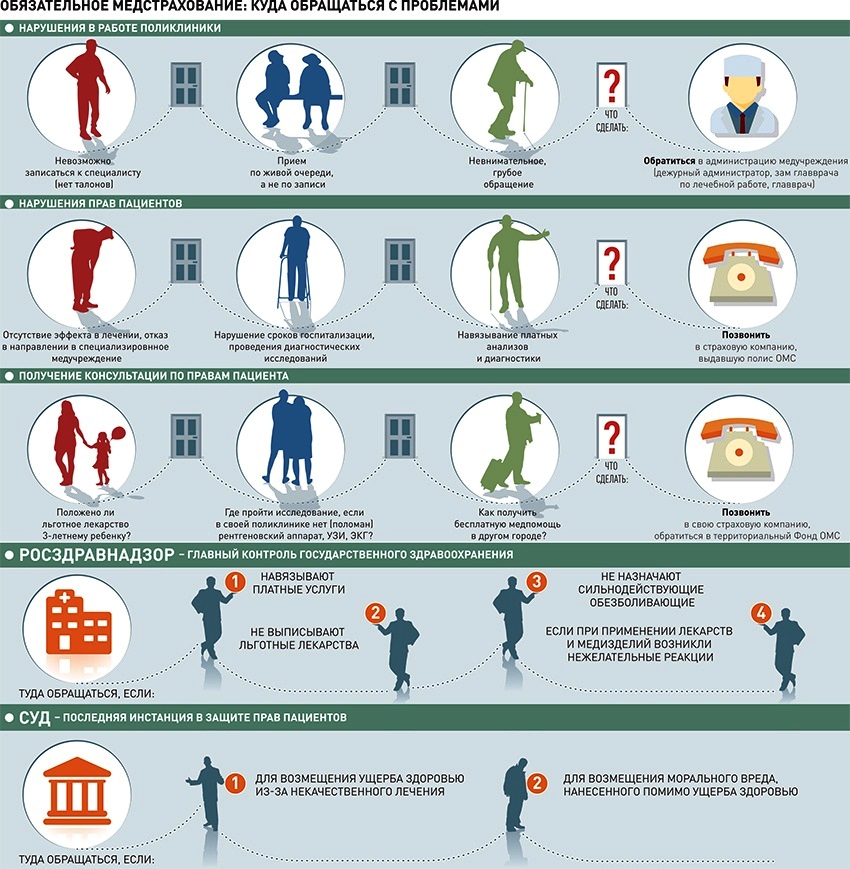 